Поделка «Супермен нашего времени: всегда на страже»Анна Анатольевна Прокопеня, педагог дополнительного образованияГосударственного учреждения образования«Центр детского творчества г.Берёзовка»Лидского района Гродненской области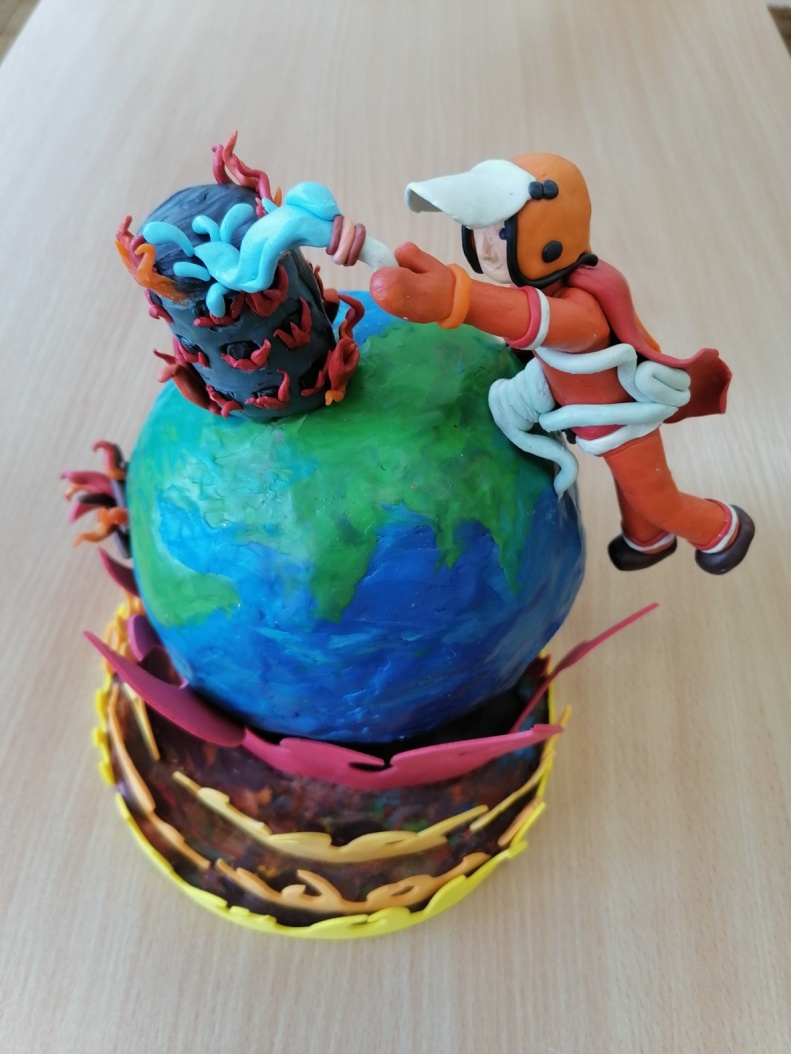 Изделие из папье-маше и пластилина ко дню пожарного-спасателя Материалы и инструменты: воздушный шарик, газета, клей ПВА, пластилин, картон, стеки, термопистолет, проволока, ножницы, фоамиран.Воздушный шарик надуть до небольшого размера.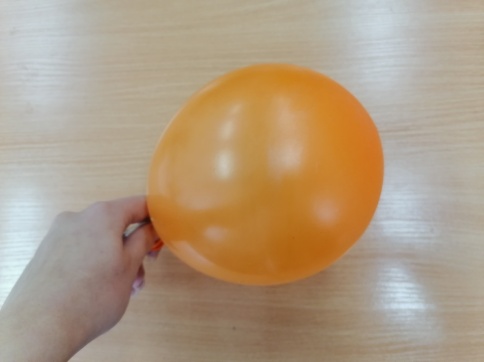 2. Обклеить воздушный шарик небольшими кусочками газеты, смоченными клеем,  разведенным с водой. Для прочности обклеить шарик в 4-5 слоев, высушить.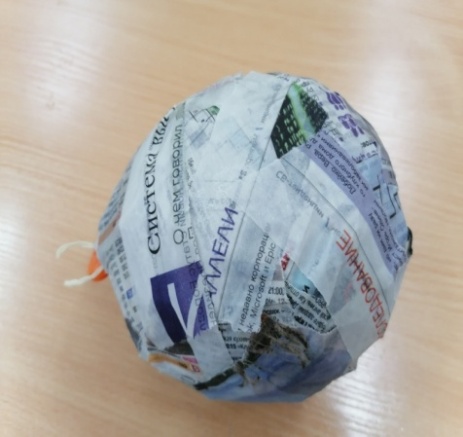 3. Лопнуть шарик и достать из полностью высохшего макета.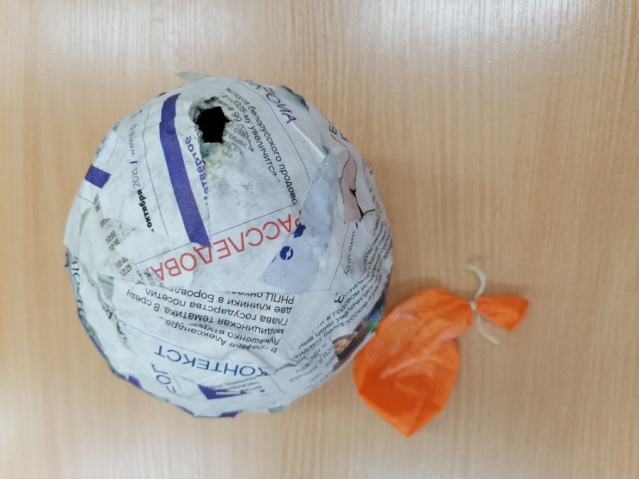 4.Высохший макет приклеить к подставке из картона с помощью термоклея.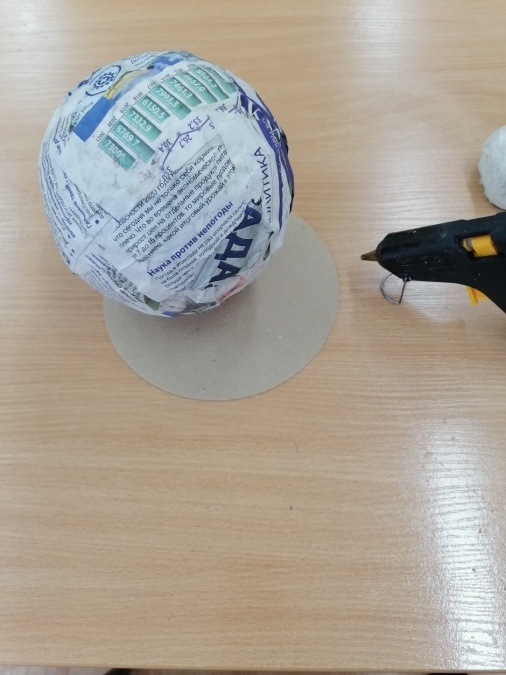 5. Декорировать макет пластилином с помощью стеков.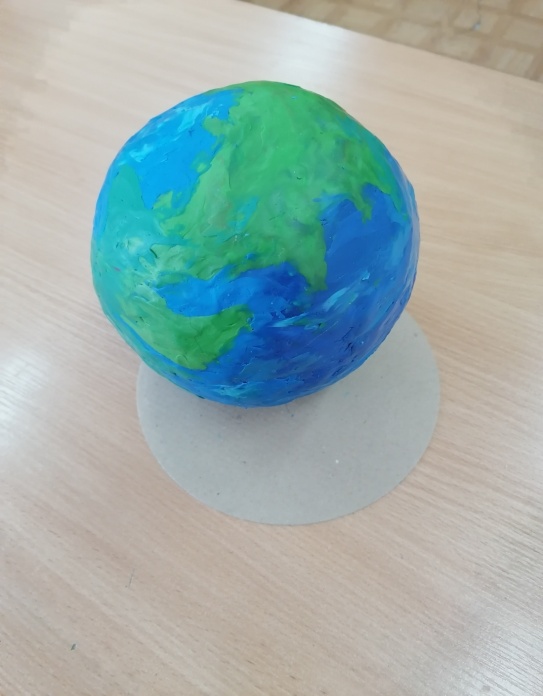 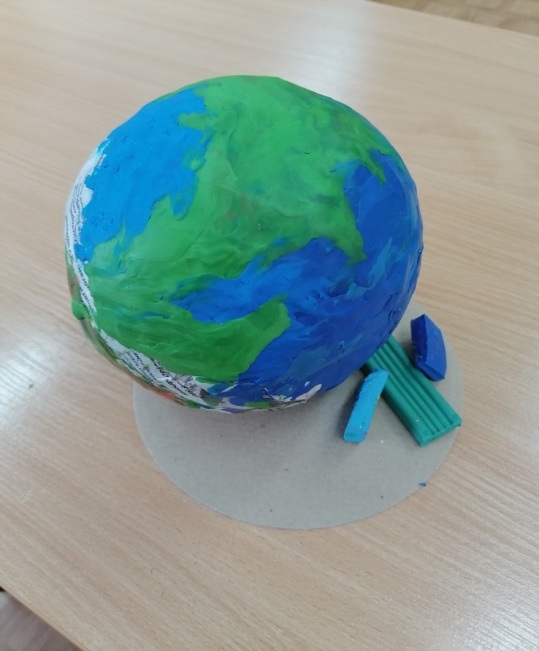 7. Слепить из пластилина декоративные элементы: дом,  костер, деревья, прикрепить их на шар. 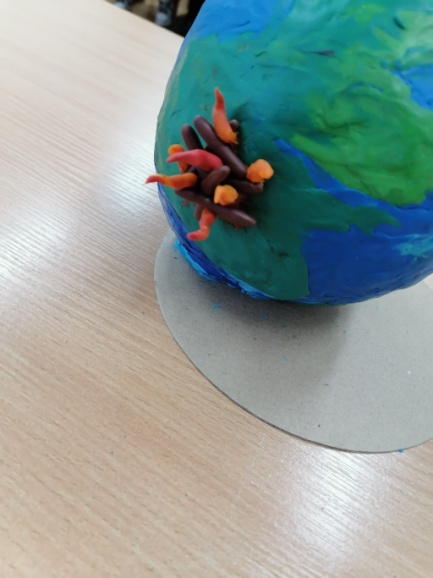 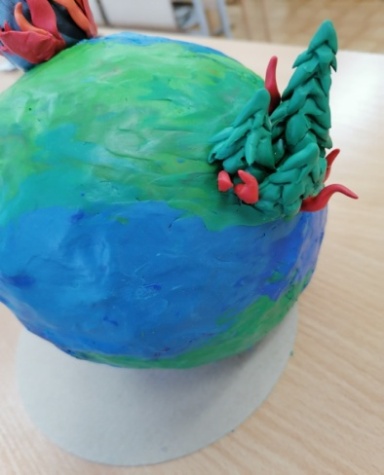 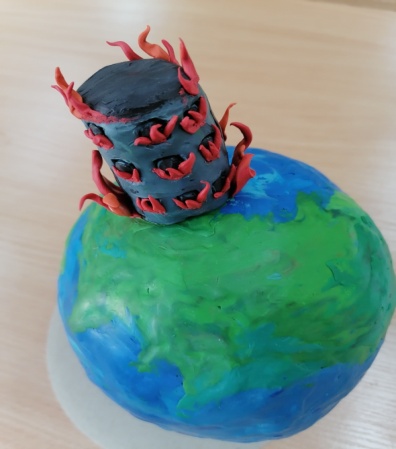 8. Вырезать из фоамирана языки пламени, закрепить на подставку  с помощью термоклея.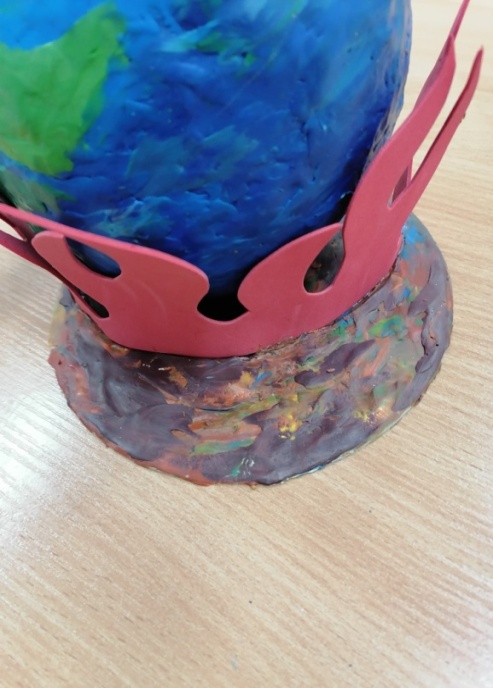 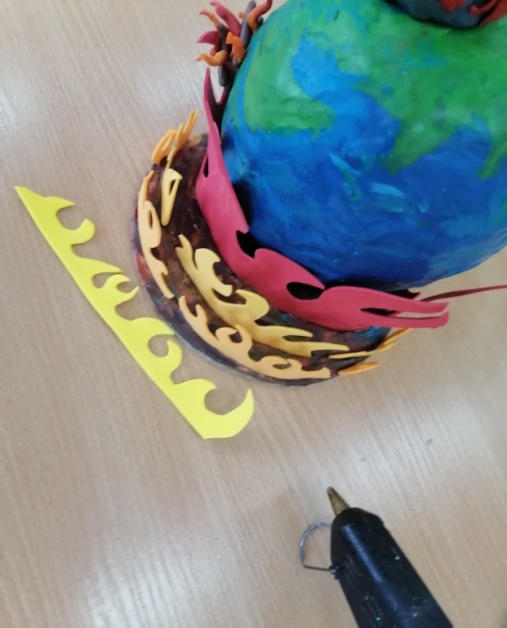 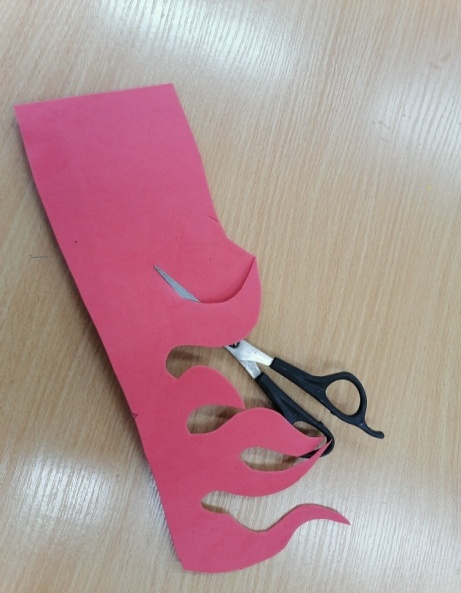 9. Слепить из пластилина пожарного-спасателя. Закрепить пожарного-спасателя с помощью проволоки, задекорировать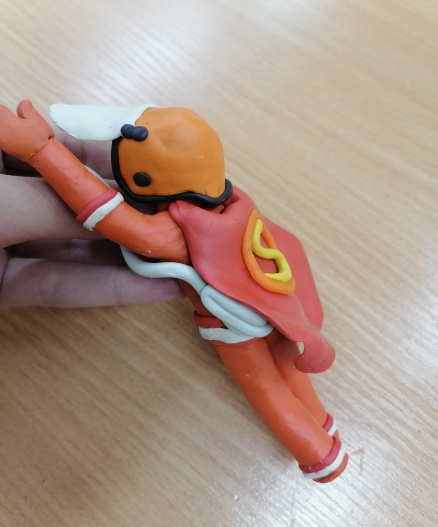 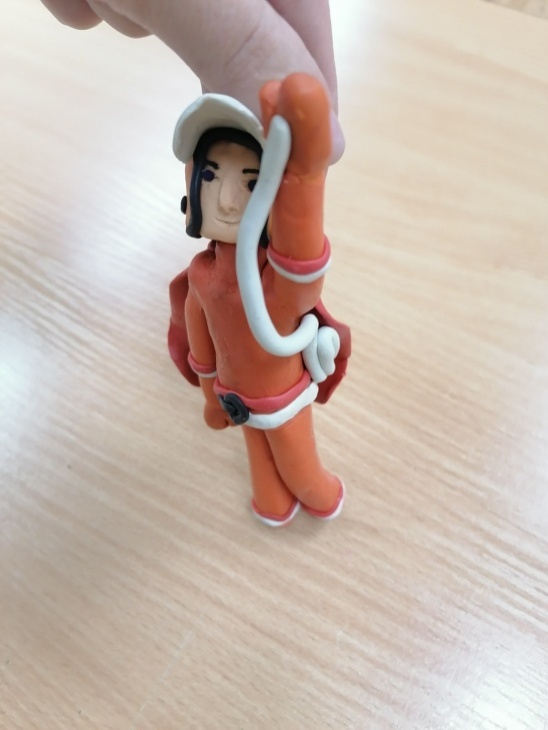 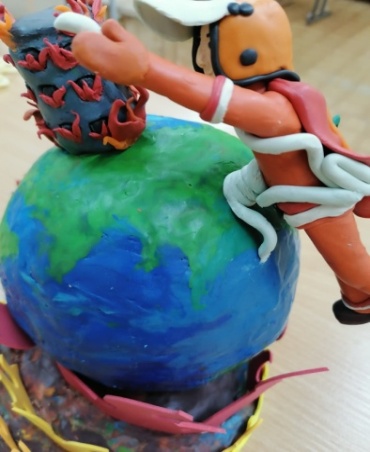 